    Муниципальное автономное дошкольное образовательное учреждение                                                       Детский сад «Жаргал»Информационно – творческий проект     «Никто не забыт - Ничто не забыто!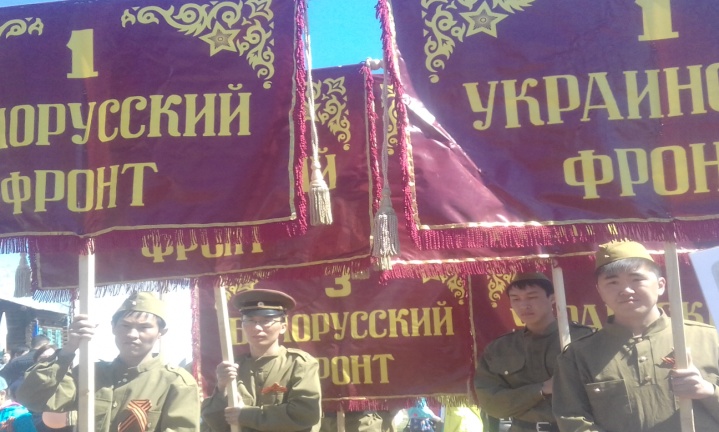 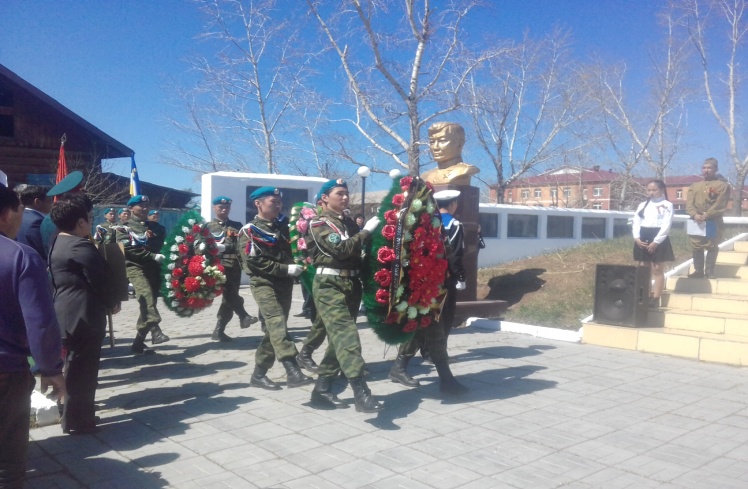 	                                                                                       1 средняя группа                                                                                      	                                                           Воспитатель:                                                                                                                      	                                                                                             Ахмадеева Г.Г.                                Кижинга                                                              Май 2017ггТип проекта: групповой, информационно- творческий.Участники проекта: дети 1 средней группы, воспитатель, родители.Срок реализации проекта: краткосрочный Форма работы: информационно – творческая, продуктивная, работа с родителями.   Актуальность проектаВ преддверии празднования Дня Победы с детьми провели  опрос по выявлению знаний и представлений об участниках ВОВ, который показал что, дети имеют очень скудную информацию о героях Великой Отечественной Войны. Проект направлен на нравственно-патриотическое  воспитание подрастающего поколения;  способствует построению  диалогического взаимодействия   взрослого и воспитанника; активизирует  развитие информационно - творческой деятельности.Цель проекта: Создать условия для ознакомления детей с героическим подвигом бурятского народа в Великой Отечественной войне; укрепление нравственно-патриотических чувств дошкольников через совместные мероприятия с участием детей, их родителей; Задачи проекта. Воспитывать нравственно-патриотические чувства у дошкольников через расширение общего кругозора. Формировать элементарные знания детей о событиях в Великую Отечественную войну на основе ярких представлений, конкретных исторических фактов, доступных детям и вызывающих у них эмоциональные переживания. Формировать толерантность, уважение к защитникам Родины, чувство гордости за свой народ, за своих близких.Предполагаемый результат: В процессе реализации проекта у дошкольников сформируются чувства привязанности, верности, чувства собственного достоинства, гордости за свою Родину, за солдат, защищавших Отчизну. Расширится  и обогатится словарный запас воспитанников. Повысится познавательный интерес к празднику 9 Мая,   Российской армии, как надежной защитнице нашей Родины, к своим родным и близким защищавшим и защищающим свою страну. Подготовительный этап: Выявление первоначальных знаний детей о защитниках Родины, о Великой Отечественной Войне. Информация родителям о предстоящей деятельности. Подбор литературы о ВОВ, иллюстрации, плакаты, презентации Основной этап:  Прослушивание музыкальных произведений: «Священная война», «День победы». Просматривание презентации «День Победы» Чтение художественной литературы – рассказов, стихов, пословиц и поговорок о войне, празднике 9 мая,  о мире; сюжетно ролевые игры по данной теме. Творческая деятельность детей: «Боевая техника»  Беседа «Они сражались за родину». Составление рассказа «Мой дедушка - Герой» Проведение совместной деятельности родителей и детей: «Никто не забыт – Ничто не забыто».Заключительный этап: Участие в параде, посвященному празднованию Дня Победы. 9 Мая Совместная работа с родителями: «Вечная память героям ВОВ» Создание папки передвижки «Никто не забыт – Ничто не забыто» Участие  в конкурсе:  «Стихи опаленные войной»Деятельность детей в ходе проекта.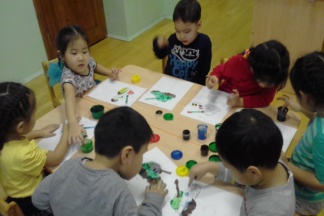 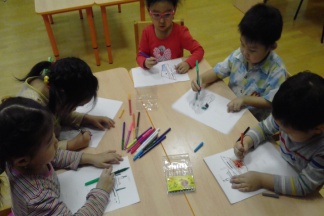 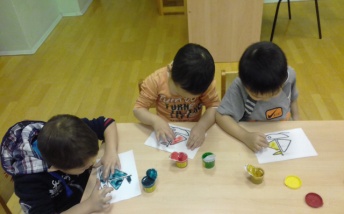 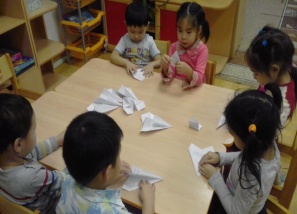 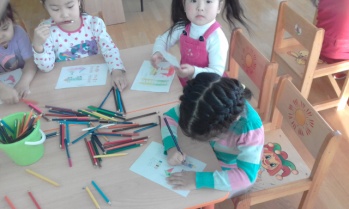 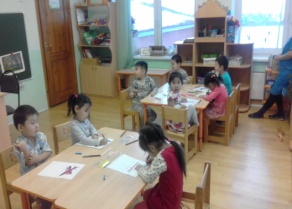 Сюжетно ролевые игры: «Мы танкисты», «Медсестры»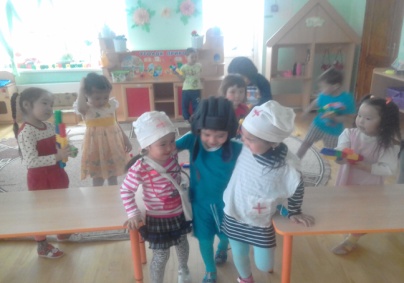 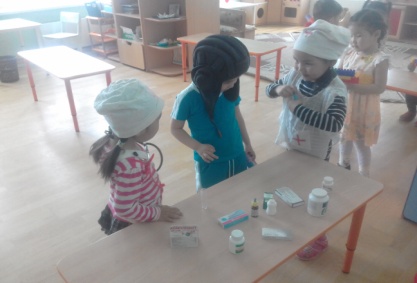 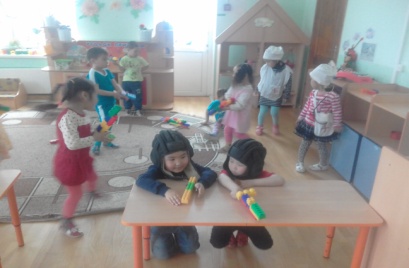 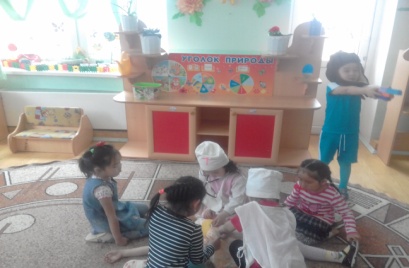 Составление рассказа «Мой дедушка - Герой»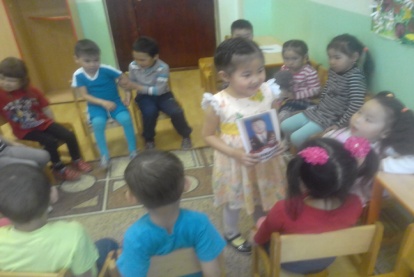 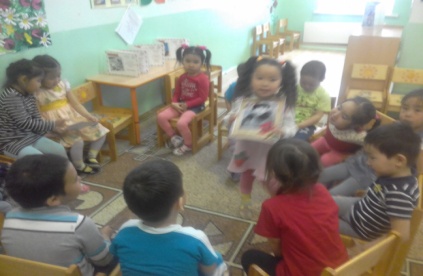 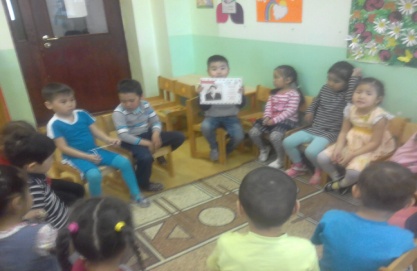 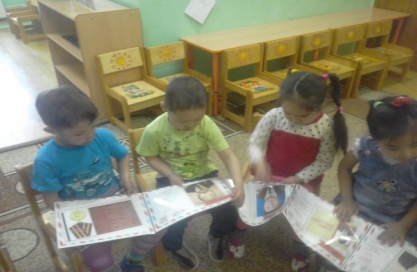 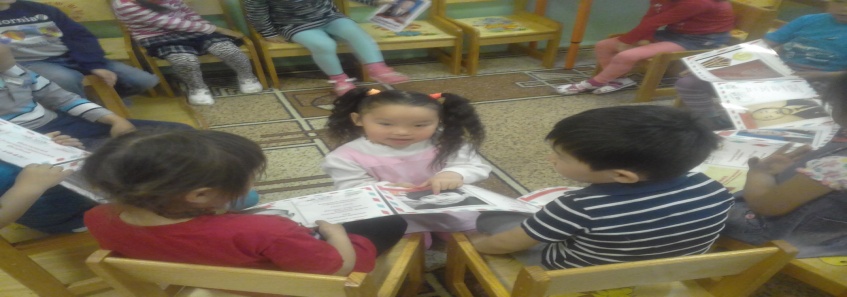 Участие в параде, посвященному празднованию Дня Победы. 9 Мая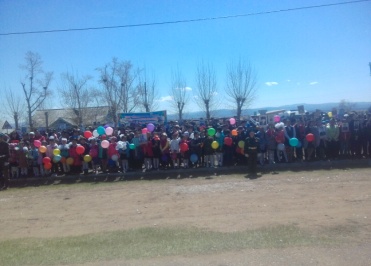 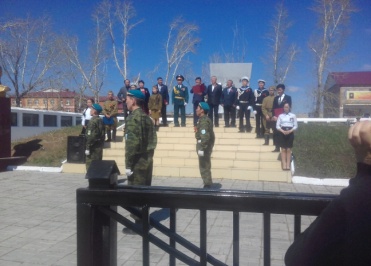 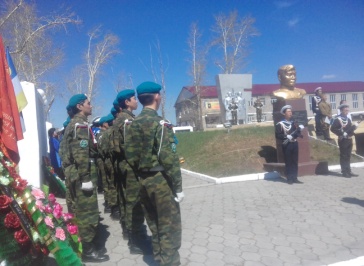 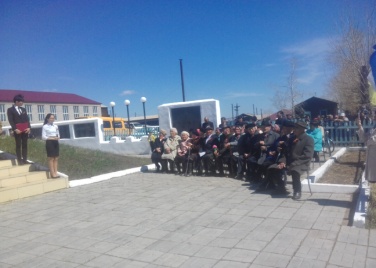 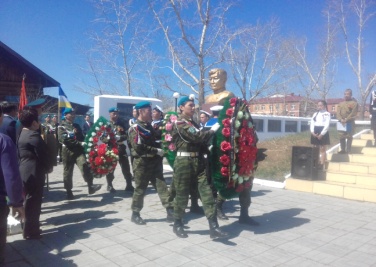 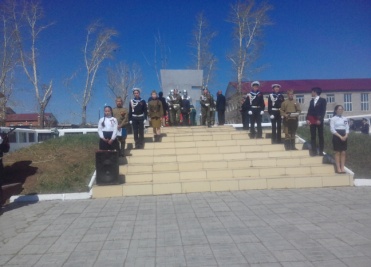 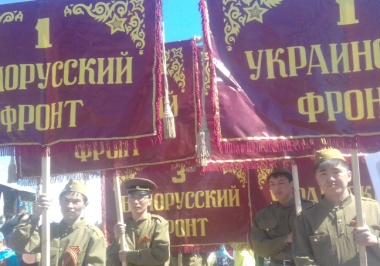 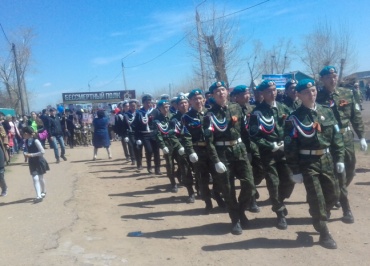 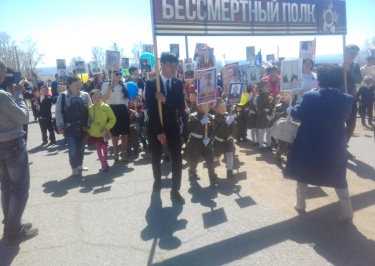 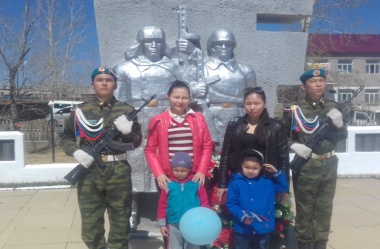 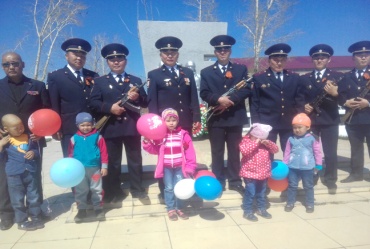 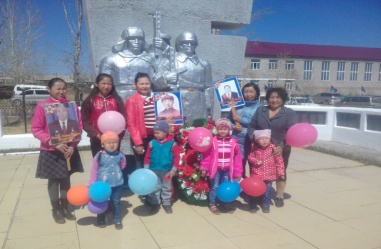 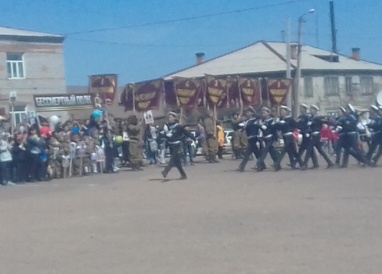 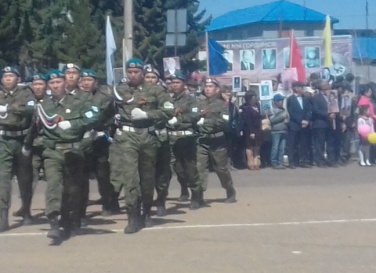 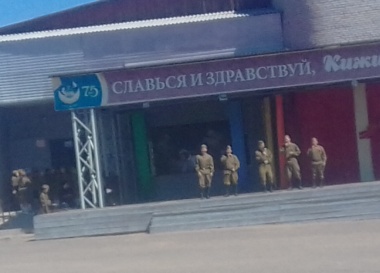 Участие Дансарановой Ларисы в конкурсе: «Стихи опаленные войной»Стихотворение «Приснилось мне». 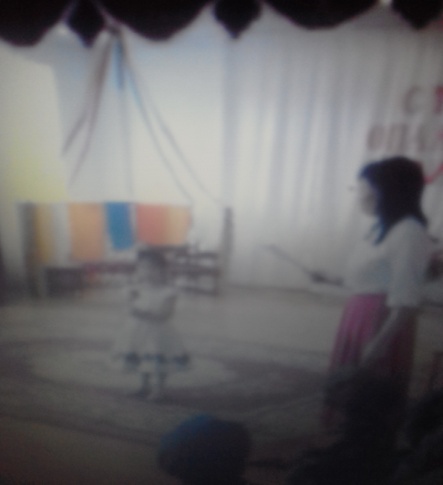 Анализ проекта:  Повысился уровень осведомлённости об истории человечества через знакомство с легендарным прошлым  России в период Великой Отечественной войны. Дети имеют представления о военных профессиях, о родах войск. Имеют представление об истории памятных мест. Дети толерантны, испытывают уважение к защитникам Родины и чувство гордости за своих близких.Родители:  Активные и заинтересованные участники проекта, ориентированы на развитие у ребёнка потребности к познанию, общению со взрослыми и сверстниками, через совместную деятельность.Приложение: При использовании информационной  поддержки с семьями воспитанников, собраны фотографии прадедушек, ветеранов и участников ВОВ; оформлены в папку - передвижку: «Никто не забыт -  Ничто не забыто»,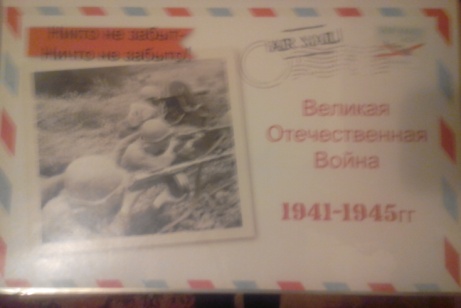 